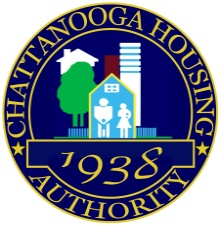 PARTICIPANT’S REQUEST TO END PARTICIPATION IN THE HOUSING CHOICE VOUCHER PROGRAMDate:  _____________________Name:  _______________________________________________________________________Phone Number:  ________________________________________________________________Email:  _______________________________________________________________________	PROPERTY ADDRESS:  _________________________________________________	_______________________________________________________________________	_______________________________________________________________________	LANDLORD/OWNER:  __________________________________________________THIS FORM MUST BE SIGNED BY BOTH THE PARTICIPANT AND THE LANDLORD/OWNER OR IT WILL NOT BE ACCEPTED.By signing and submitting this form, I am requesting that my participation in the Housing Choice Voucher Program be terminated EFFECTIVE:  _____________________________I understand by signing this request that my rental assistance will be terminated and I will be responsible for paying the full rent to my landlord should I remain in the unit.Tenant signature:  _______________________________________  Date:  ________________Landlord/Owner signature:  _______________________________Date:  ________________  Please make sure to bring your Photo Id:  (a copy will be made and attached to this form by a CHA staff member)